 КРАЕВОЕ ГОСУДАРСТВЕННОЕ ОБРАЗОВАТЕЛЬНОЕ АВТОНОМНОЕ УЧРЕЖДЕНИЕ « УССУРИЙСКИЙ КОЛЛЕДЖ ТЕХНОЛОГИИ И УПРАВЛЕНИЯ»Методическая разработкавнеклассного мероприятияБеседа: « Как исполнить свои мечты?»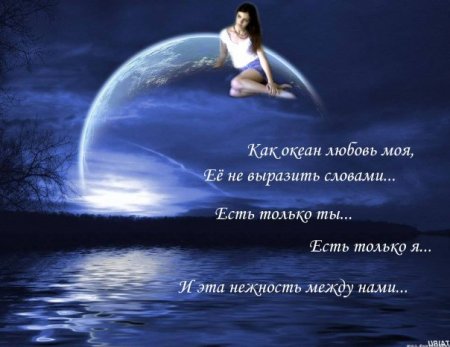 План беседы:Тема: « Как исполнить свои мечты?»Цели:Воспитательная: Нравственное  воспитание личности. Развивающая: Развивать целеустремленность, творческое мышление, развивать у учащихся толерантность.Образовательная: Познакомить учащихся с самооценкой и ее влиянием на становление личности, а также на нравственные и жизненные ценности личности.Форма проведения мероприятия: Беседа( круглый стол)Форма проведения: сообщение учителя, дискуссия по теме.Место проведения: АудиторияПродолжительность: 30 минутОснащение: Мультимедиапроектор, презентация по данной теме.Ход мероприятия:1.Организационный момент2. Сообщение темы и целей3. Основная часть: Беседа ( круглый стол)4. Заключение5. Список литературы.1. Джезеф Мэрфи « Как стать счастливым?»2. « Законы подсознания»3. « Законы победителей» Великий психолог, писатель Джозеф Мэрфи посвятил свою жизнь тому, чтобы постичь законы подсознания и научить простым и доступным языком других людей применять эти знания.Закон вашего разума звучит так; все что происходит в вашей жизни, есть реакция вашего подсознания, на те мысли и идеи, которые вы удерживаете в своем сознании.Вы художник, скульптор, дизайнер и архитектор своей жизни!Жизнь-это зеркало, отражающее в точности то, что мы вкладываем в свой разум.Смотрите на себя глазами любви,  и вы увидите любовь. Красоту и богатство Бесконечности внутри вас.От вас требуется только поверить в бесконечный разум. Вам нужно просто в тишине заглянуть  внутрь себя.Постоянно следить за своими мыслями.   Вы не можете развиваться,  если мыслите негативно. Помните: внешние обстоятельства, события и условия - это всего лишь следствия. Единственной причиной всего являются ваши мысли. Ваши мысли выведут вас на путь вашего успеха.Не давайте проблемам тянуть вас вниз. Вы пришли сюда, чтобы раскрыть свою сущность. Вы здесь для того, чтобы сталкиваться с проблемами и трудностями, а затем преодолевать их. В процессе преодоления препятствий развивается ваш характер- это ваша судьба.Сознание это ваш рассуждающий, мыслящий разум. Все свои решения вы принимаете на уровне сознания. Подсознание же является вместилищем ваших эмоций и творческих способностей. Ваше сознание выбирает, но не создает, Созидательной силой является подсознание. Все вы знаете пословицу « Что посеешь, то и пожнешь». Это относится к действию наших мыслей. Мы сеем мысли, пожинаем поступки. Подсознание подобно благодатной почве. Те семена, которые мы сеем в садах своего разума произрастают, и их же мы  пожинаем.Скажите, кто из вас хочет быть счастливым и успешным?Каждый человек в жизни хочет быть успешным и счастливым, но становиться не каждый, почему?Настоящий ключ к достижению цели состоит в непоколебимой вере, что я могу их достичь.Американский бизнесмен, писатель знаменитых на весь мир психологических триллеров, Джо Витале говорит так: Мы живем в мире, которым управляет вера. Во что вы верите, то и сработает. Вы приходите в этот мир с даром внутри себя. Вы можете не знать этого даже сейчас, но в какой-то момент вы почувствуете этот дар в себе…»Но, конечно же, одной веры не достаточно. Нужны правильные действия.Проанализируйте биографии знаменитых людей.Великий Пифагор. Джордано Бруно. Пушкин, Менделее и многие другие (небольшая презентация о великих людях) Все они были одержимы своими целями. Добивается успеха тот, кто ставит перед собой цель и идет к ней, совершая правильные действия. Они жили по законам победителей.1.Делая выбор, победители принимают решение очень быстро.2.Постоянно учатся и растут духовно. Если вы перестали расти и учиться. Жизнь становится пустой и бессмысленной.3.Победители всегда ведут дневник успеха и дневник идей, куда записывают свои идеи.4.Они всегда планируют свое время.5.Они помнят, что каждый день неповторим - это уникальный шанс, который никогда не повторится.6.Все счастливые люди умеют быть благодарными. Победители благодарны за все и ничто не может помешать им восхищаться жизнью.7. Они знают, чем бы вы не занимались – занимайтесь этим чаще. Только так вы сможете добиться успеха. Все остальное любительская лотерея.8. Победители не бояться ошибок. Никому не удается совершить что либо грандиозное, если он боится ошибок.9. И главное победители помнят, что личностью можно стать только в процессе труда.Еще великий композитор и музыкант   Бах сказал: « Каждый из нас рождается на свет с таящейся глыбой мрамора и инструментами для ее обработки. Мы можем всю жизнь таскать с собой эту глыбу, можем превратить ее в щебень, но можем и придать ей изумительную форму»Не бойтесь ставить пред собой большие  цели, потому, что идя к их реализации - вы все равно будете расти.Записывайте свои цели.Планируйте свой день.Тогда вас никто не сможет свернуть с намеченного пути.Давайте приведем пример. Представьте себе, что цель-это какой-то населенный пункт, а дела ваши и действия – это поезд, который вас везет.Давайте подумаем, что произойдет, если вы сядете в первый попавший поезд и   не знаете, куда он едет, а вам не  по пути. Вы приедете  в пункт назначения? Нет.1.Вы должны поставить цель-это город (образно)2.Вы должны делать правильные действия - это поезд.Мы все являемся порождением своих привычек. Если мысль  и действия повторяются снова и снова, отпечатываясь в подсознании. , мы оказываемся под воздействием привычек, поскольку привычка является функцией подсознания. Вы научились плавать, ездить на велосипеде, танцевать сознательно повторяя определенные действия, пока они не укоренились в вашем подсознании. Потом доведенная до автоматизма привычка подсознания берет управление на себя, и такие действия мы начинаем называть « второй натурой».Мы вольны выбирать свои действия хорошие и плохие, мы вольны выбирать свои привычки. И вот тут самое главное, т.к. когда наш выбор сделан, наша жизнь становится естественным результатом хороших или плохих привычек.Записывайте в своем подсознании правильные идеи и конструктивные мысли, ибо как сказал Эмерсон, « Человек становится тем, о чем он целыми днями думает» Наш разум можно сравнить с айсбергом, который на 90% сокрыт под водой. Этой подводной частью является подсознание.Те кто не понимает значение этой невероятной силы подсознания , чрезвычайно сужают круг своих возможностей.Благодаря позитивным мыслям вы притягиваете в свою жизнь изобилие. Если вы думаете о нужде , недостатках, ваша ситуация усугубляется.Нужно уметь жить здесь и сейчас. Радоваться жизни здесь и сейчас, а не завтра. Нужно быть благодарным за все, что посылает нам жизнь.Сегодня у нас с вами круглый стол. Сегодня мы с вами будем учиться конструктивно мыслить, думать, записывать свои цели. Будем писать о том какими мы станем, только есть один секрет все это мы будем писать в настоящем времени, как буд-то это уже случилось.Ваши желания должны быть соизмеримы с вашими целями и задачами.Вы по моей просьбе взяли с собой ножницы, карандаши, всякие картинки. Это хорошо, это все сегодня нам пригодиться.Для начала возьмите листок бумаги и запишите какие недостатки есть у вас, по вашему мнению.Теперь переверните листочек и напишите про себя характеристику, но пишите о себе так, что вы уже справились со своими недостатками. Например: вы считаете, что вы злопамятный. Пишите, что вы добрый человек, который не помнит долго обиды и т.д. Теперь прочтите эту характеристику. Вам нравится этот человек! Это вы! Да не удивляйтесь - это вы. Читайте эту характеристику каждое утро, просыпаясь, читайте ее перед сном, и вы увидите как постепенно ваши недостатки начнут перерастать в ваши достоинства. Главное поверить и подсознание поможет вам стать тем, каким вы себя видите!А сейчас мы составим картинку своей мечты. У каждого для этого есть много картинок, есть карандаши бумага, клей. У каждого мечта –своя. Мы не будем подглядывать. Давайте ее изобразим. У кого-то она большая у кого-то не очень. У кого-то очень огромная - неважно. Сейчас в этот момент вы должны представить, что у вас в руках волшебная палочка и все что вы загадаете, обязательно сбудется. Изобразите свою мечту до мелочей, переживая ощущения радости, что мечта ваша свершилась. Закройте глаза и представьте себя в эту минуту самым счастливым человеком. Если вам трудно, вспомните, как когда-то вам хотелось куклу или велосипед или еще чего- нибудь  и вот он ваш. Что вы испытали в этот момент?Осталось записать те шаги, которые вы должны предпринять на пути к своей мечте. Т.е. Что требуется сделать , чтобы приблизить свою мечту.Цели должны быть как долгосрочные, так и краткосрочные. Сделали, молодцы. Это картинка вашей мечты. Повесьте ее дома на стену. Смотрите на нее, и пусть она вам напоминает о вашей мечте. Думайте о ней. Хольте и лелейте свою мечту, и я вас уверяю она обязательно сбудется!Знаменитый психолог Бодо Шефер сказал так: «..Никто не имеет права говорить другим людям : « Ты никогда не добьешься лучшей жизни !» И никто  не должен говорить это самому себе.Успех не так уж сильно зависит от удачи, он является результатом вашего образа жизни. Все зависит не столько от ситуации, в которой вы находитесь, сколько от того как вы ее используете. Каждый из нас имеет право стать победителем.Хочу сегодня пожелать вам:Воплотите свои мечты в жизнь.Раскрасьте свою повседневную жизнь яркими событиями.Станьте п, пожалуйста, теми людьми, какими вы можете стать.Подготовил:Рассмотрено:Утверждаю:Классный руководитель 275 гр. Аврамец л.н.Подпись:На заседании совета МК классных руководителейПротокол №Подпись:Зам. Директора по учебно-воспитательной работеС.В. УсцоваПодпись: